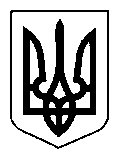 УКРАЇНАЩАСЛИВЦЕВСЬКА  СІЛЬСЬКА  РАДАГЕНІЧЕСЬКОГО  РАЙОНУ  ХЕРСОНСЬКОЇ ОБЛАСТІПРОЕКТ  РІШЕННЯХСІ  СЕСІЇ   VІІ  СКЛИКАННЯвід _                      _ №_         _ Про укладання договорів про передачу іншої субвенції на проведення видатків місцевих бюджетів у 2019 роціВідповідно до статті 101 Бюджетного кодексу України, розглянувши пропозиції постійної  комісії Щасливцевської  сільської ради  з  питань бюджету та управління  комунальною власністю  та рішення LXXXII   сесії Щасливцевської сільської ради VІІ скликання  від 22 грудня 2018 року   № 1393 «Про  сільський  бюджет   на   2019 рік» (зі змінами), керуючись статтями 43 та 55 Закону України «Про місцеве самоврядування в Україні», сільська  радаВИРІШИЛА:1. Доручити  Щасливцевському сільському голові укласти у 2019 році договір про  передачу іншої субвенції на проведення видатків з місцевих бюджетів у 2019 році відповідно до рішення LXXXII сесії Щасливцевської сільської ради VІІ скликання  від 22 грудня 2018 року № 1393 « Про  сільський  бюджет   на   2019 рік» (зі змінами) з головою Генічеської районної ради про отримання та використання за цільовим призначенням у 2019 році коштів іншої субвенції, що передбачені у сільському бюджеті для передачі районному бюджету на:    -  для співфінансування  видатків  на  придбання  телемедичного  обладнання , що  передбачені  у Щасливцевському  бюджеті для передачі  районному  бюджету Генічеського  району  з  подальшою  передачею  до обласного бюджету  Херсонської області  з  метою  впровадження  телемедицини  в  амбулаторії  ЗПСМ с. Щасливцеве  у сумі  11000 гривень.2. Контроль за виконанням цього рішення покласти на постійну комісію Щасливцевської  сільської  ради з питань бюджету та управління комунальною власністю. Сільський  голова                                                           В. ПЛОХУШКО                                  